ЧЕРКАСЬКА МІСЬКА РАДА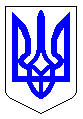 ЧЕРКАСЬКА МІСЬКА РАДАВИКОНАВЧИЙ КОМІТЕТРІШЕННЯВід 26.08.2016 № 1087Про зняття з квартирного обліку(Куньова І.Г., …)	Розглянувши пропозиції громадської комісії з житлових питань при виконавчому комітеті Черкаської міської ради (витяг із протоколу № 10 від 09 серпня 2016) про зняття з квартирного обліку, відповідно до пп.2 п.а ст.30 Закону України ,,Про місцеве самоврядування в Україні”, ст. 40 Житлового кодексу Української РСР, пп. 1 п. 26 Правил обліку громадян, які потребують поліпшення житлових умов, і надання їм жилих приміщень, затверджених постановою Ради Міністрів УРСР і Укрпрофради від 11.12.84 № 470, виконавчий  комітет міської ради ВИРІШИВ:1. Зняти з квартирного обліку, у зв’язку із поліпшенням житлових умов:1.1. Куньову Ірину Георгіївну,…, з сім’єю у складі три особи (….). Перебувала на обліку в загальному та в першочерговому списку отримання жилого приміщення з 18.05.88.Підстава: інформаційна довідка з Державного реєстру речових прав на нерухоме майно від 10.05.2016 № 58735603.1.2. Покотілова Михайла Михайловича, …, з сім’єю у складі чотири особи (….). Перебував на обліку в загальному списку отримання жилого приміщення з 18.05.88.Підстава: довідка Черкаського обласного адресно-довідкового бюро (вх. № 387/10-76 від 14.04.2010).1.3. Ярмоленка Олександра Васильовича, …, з сім’єю у складі чотири особи (….). Перебував на обліку в загальному та в першочерговому списку отримання жилого приміщення з 18.05.88.Підстава: довідка Черкаського обласного адресно-довідкового бюро (вх. № 387/10-77 від 14.04.2010).1.4. Єленцову Олену Яківну, …, з сім’єю у складі чотири особи (…). Перебувала на обліку в загальному списку отримання жилого приміщення з 20.04.88.Підстава: довідка Черкаського обласного адресно-довідкового бюро (вх. № 387/10-82 від 14.04.2010).1.5. Поріцьку Ольгу Анатоліївну, …, з сім’єю у складі чотири особи (…). Перебувала на обліку в загальному списку отримання жилого приміщення з 15.04.87.Підстава: довідка Черкаського обласного адресно-довідкового бюро (вх. № 337/10-86 від 02.03.2016); довідка КП ,,Соснівська СУБ” від 11.09.2014 № 2941.1.6. Набутовську Оксану Петрівну,…, з сім’єю у складі дві особи (…). Перебувала на обліку в загальному списку отримання жилого приміщення з 15.04.87.Підстава: інформаційні довідки з Державного реєстру речових прав на нерухоме майно від 14.04.2016 № 57323385, № 57323898.1.7. Могилко Галину Сергіївну, …, з сім’єю у складі чотири особи (…). Перебувала на обліку в загальному списку отримання жилого приміщення з 21.10.87. Підстава: інформаційні довідки з Державного реєстру речових прав на нерухоме майно від 28.03.2016 № 56125085, № 56124886.1.8. Квітку Людмилу Леонідівну,…, з сім’єю у складі три особи (…). Перебувала на обліку в загальному списку отримання жилого приміщення з 14.10.87.Підстава: інформаційні довідки з Державного реєстру речових прав на нерухоме майно від 28.03.2016 № 56113390, № 56113113.1.9. Шубіна Івана Івановича, …, самітнього. Перебував на обліку в загальному списку отримання жилого приміщення з 18.02.87.Підстава: довідка Черкаського обласного адресно-довідкового бюро (вх. № 1017/10-37 від 14.12.2009)2. Внести відповідні зміни до рішень виконавчого комітету Черкаської міської ради від 28.02.2012 № 312, виконавчого комітету Cоснівської районної ради від 15.04.87 № 172 та виконавчого комітету Придніпровської районної ради від 18.05 .88 № 99, 20.04.88 № 77, 21.10.87 № 375, 18.02.87 № 44.3. Контроль за виконанням рішення покласти на директора департаменту житлово-комунального комплексу Яценка О.О. Міський голова					   	          	             А.В. Бондаренко